Service Request FormTo submit this form, please: Email to skoay@ivychild.org or Fax to 508-300-7755Please note that due to the high volume of invitations and requests received, it may take at least five  business days for a response.   Thank you for your interest in Ivy Child International. We look forward to working with you.Connect with us: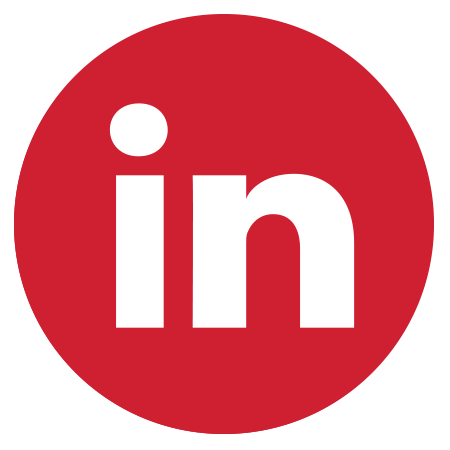 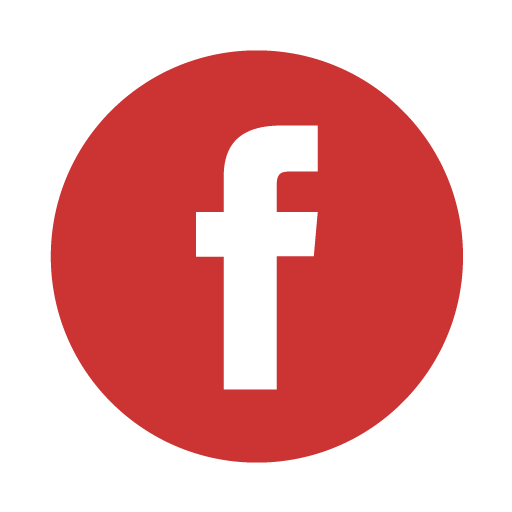 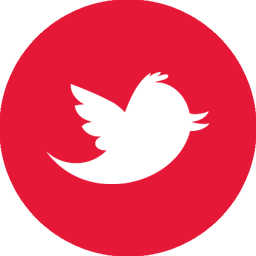 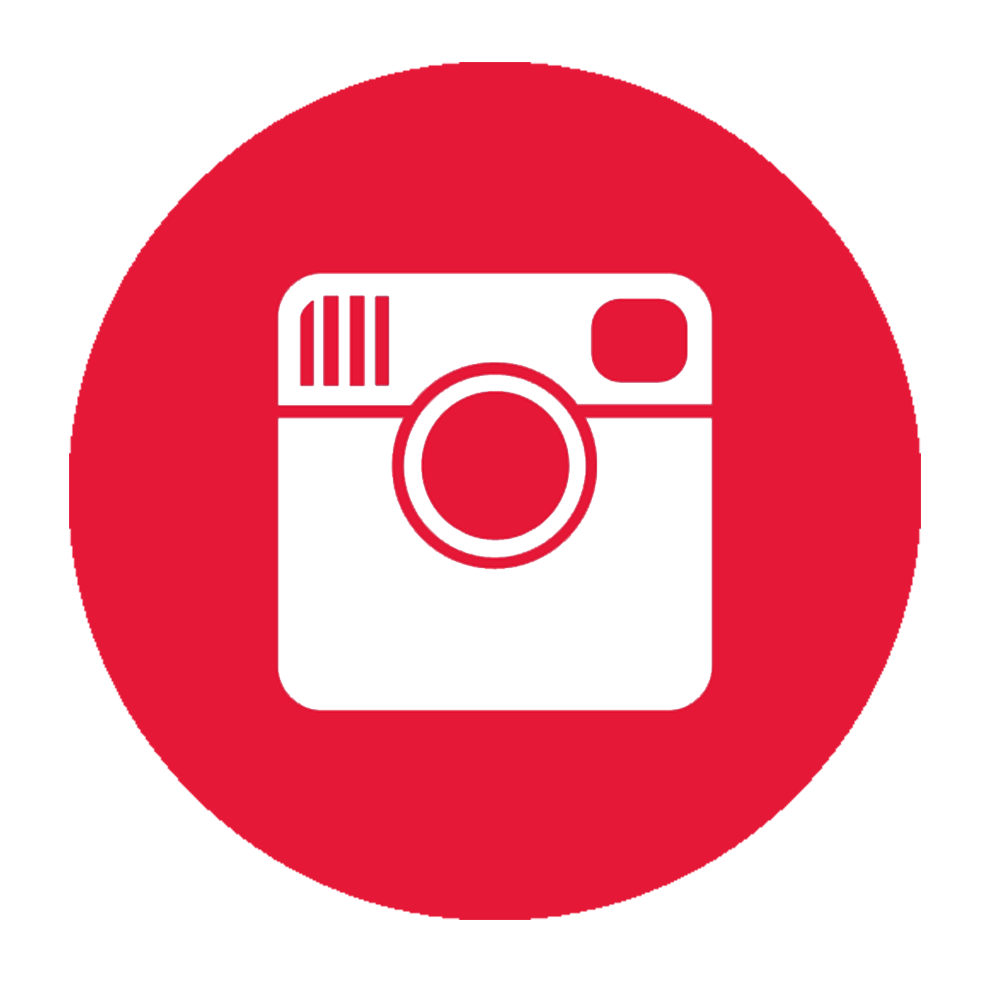 Name of Organization:Contact Name(s) and Title(s):Contact Phone:Contact Email:Requested program/event service summary:Attendee/participant information (number of participants, age, grade level, demographic etc.): Start date:End date:No Class/Vacation dates (tests, holidays):Time(s):Class Dates:Site Location Name and Address: Allocated Class Space/Room:Available budget (specify amount):Invoice Contact Information (contact authorized to receive and process program invoices):Full Name:Title:Phone:Email:Service Agreement Contact (contact authorized to sign the service agreement/contract). If same as above or main contact, please indicate.Full Name:Title:Phone:Email:Program materials (i.e. yoga mats, projector, wifi, laptop, sound system) needed or that can be provided. If needed, please indicate amount (i.e 20 yoga mats):  Projector  Wifi  LaptopPhotos/Videos:  Photos/Videos for marketing/reporting purposes CAN be taken       with signed media release forms. Photos/Videos for marketing/reporting purposes CANNOT be          taken at all.Participant SurveysMay we ask participants to complete a pre and/or post-survey?  Yes    NoSite Supervisor or Instructor Surveys/TestimonialsWill you commit to providing a testimonial and/or completing an evaluation form after the class/program has ended? Yes    NoHow did you hear about us?If referred by someone, please provide name and organization.Any special requests or additional information?